Consorzio 6 Toscana Sud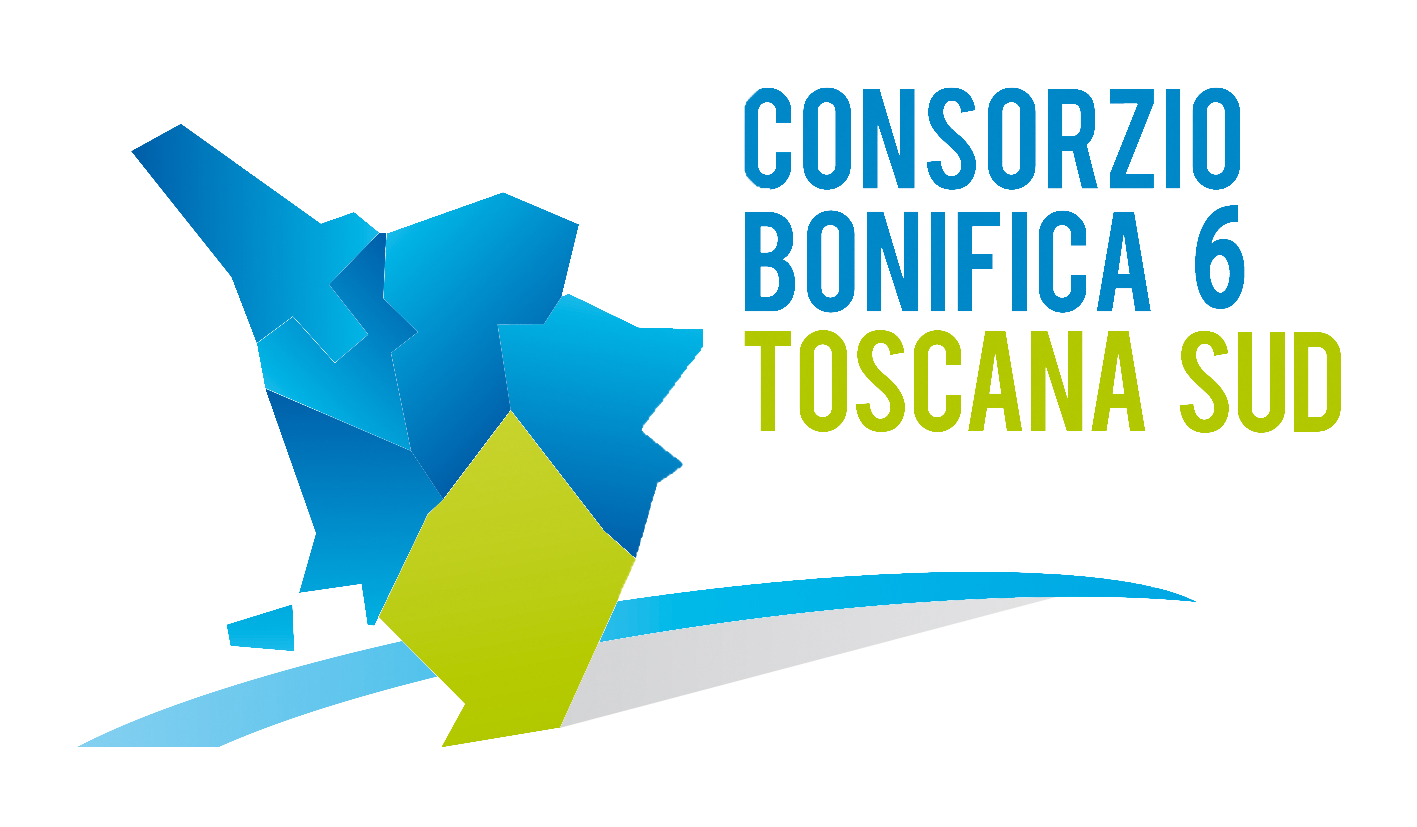 Viale Ximenes n. 3 – 58100 Grosseto- tel. 0564.22189bonifica@pec.cb6toscanasud.it-www.cb6toscanasud.it Codice Fiscale  01547070530  DIRETTORE GENERALEDecreto  N. 3 –  Data Adozione   13/01/2016     Atto Pubblicato su Banca Dati escluso/i allegato/i OGGETTO: liquidazione nota del Prefetto della Provincia di Grosseto.Numero proposta:   -DECRETO DEL DIRETTORE GENERALE N. 3 DEL  13/01/2016   L’anno duemilasedici il giorno 13 del mese di gennaio alle ore 10.00 presso la sede del Consorzio in Grosseto, viale Ximenes n. 3IL DIRETTORE GENERALEVista la Legge Regionale n. 79 del 27.12.2012 e s.m.i.;Visto il Decreto del Presidente n. 223 del 22 Gennaio 2015 con il quale è stato assunto l’Arch. Fabio Zappalorti con la qualifica di Direttore Generale del Consorzio 6 Toscana Sud a far data dal 01 Febbraio 2015;  Visto il vigente Statuto Consortile approvato con delibera n. 6 dell’Assemblea consortile seduta n. 2 del 29/04/2015 e pubblicato sul B.U.R.T Parte Seconda n. 20 del 20/05/2015 Supplemento n. 78;  Considerato che la Giunta Regionale Toscana con delibera n.409 del 07.04.2015 ha espresso parere favorevole al Bilancio di Previsione esercizio 2015; Vista la deliberazione n.3) adottata dall’Assemblea consortile nella seduta n.2 del 29.04.2015, con la quale è stato approvato il Bilancio di Previsione esercizio 2015;Visto il Bilancio di Previsione esercizio 2015 e considerato le variazioni ad oggi già apportate allo stesso;Visto in particolare l’Art. 39 comma 1 lettere a), del vigente Statuto consortile;Vista la nota del Prefetto della Provincia di Grosseto del 09.11.2015;Ritenuto che la spesa in oggetto afferisce all'attività istituzionale del Consorzio; D E C R E T Adi procedere alla liquidazione della nota del Prefetto della Provincia di Grosseto del 09.11.2015 mediante bollettino di pagamento;di dare atto che la liquidazione in oggetto sarà imputata nei residui al 31/12/2015 al Capitolo 1 Articolo 1 per € 356,60 Impegno di spesa n.5729 sub 1;di pubblicare il presente Decreto sul sito internet del Consorzio.                                                                                                         IL DIRETTORE GENERALE											     (Arch. Fabio Zappalorti)Parere di Regolarità ContabileIl sottoscritto Dott. Carlo Cagnani in qualità di Direttore dell’Area Amministrativa esprime sulla presente Determina  il parere, in ordine alla sola Regolarità Contabile: FAVOREVOLEFirmato Dott. Carlo CagnaniATTESTATO DI PUBBLICAZIONEIl sottoscritto Direttore dell’ Area Amministrativa certifica che la presente Determina viene affissa all’Albo pretorio del Consorzio a partire dal __.01.2016, ai fini di pubblicità e conoscenza.Il Direttore Area AmministrativaFirmato Dott. Carlo Cagnani